O B J E D N Á V K Ačíslo :  349/2022ObjednatelObjednatelIČO:IČO:00064289DIČ:CZ00064289CZ00064289CZ00064289CZ00064289CZ00064289CZ00064289CZ00064289CZ00064289CZ00064289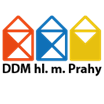 Dům dětí a mládeže hlavního města PrahyDům dětí a mládeže hlavního města PrahyDům dětí a mládeže hlavního města PrahyDům dětí a mládeže hlavního města PrahyDům dětí a mládeže hlavního města PrahyDům dětí a mládeže hlavního města PrahyDům dětí a mládeže hlavního města PrahyDům dětí a mládeže hlavního města PrahyDům dětí a mládeže hlavního města PrahyDům dětí a mládeže hlavního města PrahyDům dětí a mládeže hlavního města PrahyDům dětí a mládeže hlavního města PrahyDům dětí a mládeže hlavního města PrahyKarlínské náměstí 7Karlínské náměstí 7Karlínské náměstí 7Karlínské náměstí 7Karlínské náměstí 7Karlínské náměstí 7Karlínské náměstí 7Karlínské náměstí 7186 00  Praha186 00  Praha186 00  Praha186 00  Praha186 00  Praha186 00  PrahaDodavatelDodavatelIČO:25321498DIČ:CZ25321498De Heus a.s.De Heus a.s.De Heus a.s.De Heus a.s.De Heus a.s.De Heus a.s.Bankovní spojeníBankovní spojení 144 144 144 144 144 144Číslo účtuČíslo účtu2000150008/60002000150008/60002000150008/60002000150008/60002000150008/6000MarefyMarefyMarefyMarefyMarefyMarefy685 01  Bučovice685 01  Bučovice685 01  Bučovice685 01  Bučovice685 01  Bučovice685 01  BučoviceObjednáváme:Objednáváme:Objednáváme:objednáváme doplňkové krmivo pro koněobjednáváme doplňkové krmivo pro koněobjednáváme doplňkové krmivo pro koněobjednáváme doplňkové krmivo pro koněobjednáváme doplňkové krmivo pro koněobjednáváme doplňkové krmivo pro koněobjednáváme doplňkové krmivo pro koněobjednáváme doplňkové krmivo pro koněobjednáváme doplňkové krmivo pro koněobjednáváme doplňkové krmivo pro koněobjednáváme doplňkové krmivo pro koněobjednáváme doplňkové krmivo pro koněObjednáváme u vás:  8 druhů Energy - doplňkové krmivo pro koně
        
Cena bez DPH 50 143,00 Kč 

Cena celkem vč. DPH: 57.664,45 Kč






Místo dodání: Jezdecké středisko Zmrzlík DDM hl. m. Prahy








Objednávka bude zveřejněna ve veřejně přístupné elektronické databázi smluv.
Akceptovaná objednávka nabývá účinnosti nejdříve dnem uveřejnění v registru smluv.
Plnění předmětu této objednávky před její účinností se považuje za plnění podle této akceptované objednávky a 
práva a povinnosti z ní vzniklé se řídí touto objednávkou.

Akceptace objednávky:
Tuto objednávku akceptujeme v celém rozsahu.

Dne:   13.12.2022                         Jméno: Fraňková Alena






Vystavil: Monika Sobková                                     
Schválil: Ing. Mgr. Libor BezděkObjednáváme u vás:  8 druhů Energy - doplňkové krmivo pro koně
        
Cena bez DPH 50 143,00 Kč 

Cena celkem vč. DPH: 57.664,45 Kč






Místo dodání: Jezdecké středisko Zmrzlík DDM hl. m. Prahy








Objednávka bude zveřejněna ve veřejně přístupné elektronické databázi smluv.
Akceptovaná objednávka nabývá účinnosti nejdříve dnem uveřejnění v registru smluv.
Plnění předmětu této objednávky před její účinností se považuje za plnění podle této akceptované objednávky a 
práva a povinnosti z ní vzniklé se řídí touto objednávkou.

Akceptace objednávky:
Tuto objednávku akceptujeme v celém rozsahu.

Dne:   13.12.2022                         Jméno: Fraňková Alena






Vystavil: Monika Sobková                                     
Schválil: Ing. Mgr. Libor BezděkObjednáváme u vás:  8 druhů Energy - doplňkové krmivo pro koně
        
Cena bez DPH 50 143,00 Kč 

Cena celkem vč. DPH: 57.664,45 Kč






Místo dodání: Jezdecké středisko Zmrzlík DDM hl. m. Prahy








Objednávka bude zveřejněna ve veřejně přístupné elektronické databázi smluv.
Akceptovaná objednávka nabývá účinnosti nejdříve dnem uveřejnění v registru smluv.
Plnění předmětu této objednávky před její účinností se považuje za plnění podle této akceptované objednávky a 
práva a povinnosti z ní vzniklé se řídí touto objednávkou.

Akceptace objednávky:
Tuto objednávku akceptujeme v celém rozsahu.

Dne:   13.12.2022                         Jméno: Fraňková Alena






Vystavil: Monika Sobková                                     
Schválil: Ing. Mgr. Libor BezděkObjednáváme u vás:  8 druhů Energy - doplňkové krmivo pro koně
        
Cena bez DPH 50 143,00 Kč 

Cena celkem vč. DPH: 57.664,45 Kč






Místo dodání: Jezdecké středisko Zmrzlík DDM hl. m. Prahy








Objednávka bude zveřejněna ve veřejně přístupné elektronické databázi smluv.
Akceptovaná objednávka nabývá účinnosti nejdříve dnem uveřejnění v registru smluv.
Plnění předmětu této objednávky před její účinností se považuje za plnění podle této akceptované objednávky a 
práva a povinnosti z ní vzniklé se řídí touto objednávkou.

Akceptace objednávky:
Tuto objednávku akceptujeme v celém rozsahu.

Dne:   13.12.2022                         Jméno: Fraňková Alena






Vystavil: Monika Sobková                                     
Schválil: Ing. Mgr. Libor BezděkObjednáváme u vás:  8 druhů Energy - doplňkové krmivo pro koně
        
Cena bez DPH 50 143,00 Kč 

Cena celkem vč. DPH: 57.664,45 Kč






Místo dodání: Jezdecké středisko Zmrzlík DDM hl. m. Prahy








Objednávka bude zveřejněna ve veřejně přístupné elektronické databázi smluv.
Akceptovaná objednávka nabývá účinnosti nejdříve dnem uveřejnění v registru smluv.
Plnění předmětu této objednávky před její účinností se považuje za plnění podle této akceptované objednávky a 
práva a povinnosti z ní vzniklé se řídí touto objednávkou.

Akceptace objednávky:
Tuto objednávku akceptujeme v celém rozsahu.

Dne:   13.12.2022                         Jméno: Fraňková Alena






Vystavil: Monika Sobková                                     
Schválil: Ing. Mgr. Libor BezděkObjednáváme u vás:  8 druhů Energy - doplňkové krmivo pro koně
        
Cena bez DPH 50 143,00 Kč 

Cena celkem vč. DPH: 57.664,45 Kč






Místo dodání: Jezdecké středisko Zmrzlík DDM hl. m. Prahy








Objednávka bude zveřejněna ve veřejně přístupné elektronické databázi smluv.
Akceptovaná objednávka nabývá účinnosti nejdříve dnem uveřejnění v registru smluv.
Plnění předmětu této objednávky před její účinností se považuje za plnění podle této akceptované objednávky a 
práva a povinnosti z ní vzniklé se řídí touto objednávkou.

Akceptace objednávky:
Tuto objednávku akceptujeme v celém rozsahu.

Dne:   13.12.2022                         Jméno: Fraňková Alena






Vystavil: Monika Sobková                                     
Schválil: Ing. Mgr. Libor BezděkObjednáváme u vás:  8 druhů Energy - doplňkové krmivo pro koně
        
Cena bez DPH 50 143,00 Kč 

Cena celkem vč. DPH: 57.664,45 Kč






Místo dodání: Jezdecké středisko Zmrzlík DDM hl. m. Prahy








Objednávka bude zveřejněna ve veřejně přístupné elektronické databázi smluv.
Akceptovaná objednávka nabývá účinnosti nejdříve dnem uveřejnění v registru smluv.
Plnění předmětu této objednávky před její účinností se považuje za plnění podle této akceptované objednávky a 
práva a povinnosti z ní vzniklé se řídí touto objednávkou.

Akceptace objednávky:
Tuto objednávku akceptujeme v celém rozsahu.

Dne:   13.12.2022                         Jméno: Fraňková Alena






Vystavil: Monika Sobková                                     
Schválil: Ing. Mgr. Libor BezděkObjednáváme u vás:  8 druhů Energy - doplňkové krmivo pro koně
        
Cena bez DPH 50 143,00 Kč 

Cena celkem vč. DPH: 57.664,45 Kč






Místo dodání: Jezdecké středisko Zmrzlík DDM hl. m. Prahy








Objednávka bude zveřejněna ve veřejně přístupné elektronické databázi smluv.
Akceptovaná objednávka nabývá účinnosti nejdříve dnem uveřejnění v registru smluv.
Plnění předmětu této objednávky před její účinností se považuje za plnění podle této akceptované objednávky a 
práva a povinnosti z ní vzniklé se řídí touto objednávkou.

Akceptace objednávky:
Tuto objednávku akceptujeme v celém rozsahu.

Dne:   13.12.2022                         Jméno: Fraňková Alena






Vystavil: Monika Sobková                                     
Schválil: Ing. Mgr. Libor BezděkObjednáváme u vás:  8 druhů Energy - doplňkové krmivo pro koně
        
Cena bez DPH 50 143,00 Kč 

Cena celkem vč. DPH: 57.664,45 Kč






Místo dodání: Jezdecké středisko Zmrzlík DDM hl. m. Prahy








Objednávka bude zveřejněna ve veřejně přístupné elektronické databázi smluv.
Akceptovaná objednávka nabývá účinnosti nejdříve dnem uveřejnění v registru smluv.
Plnění předmětu této objednávky před její účinností se považuje za plnění podle této akceptované objednávky a 
práva a povinnosti z ní vzniklé se řídí touto objednávkou.

Akceptace objednávky:
Tuto objednávku akceptujeme v celém rozsahu.

Dne:   13.12.2022                         Jméno: Fraňková Alena






Vystavil: Monika Sobková                                     
Schválil: Ing. Mgr. Libor BezděkObjednáváme u vás:  8 druhů Energy - doplňkové krmivo pro koně
        
Cena bez DPH 50 143,00 Kč 

Cena celkem vč. DPH: 57.664,45 Kč






Místo dodání: Jezdecké středisko Zmrzlík DDM hl. m. Prahy








Objednávka bude zveřejněna ve veřejně přístupné elektronické databázi smluv.
Akceptovaná objednávka nabývá účinnosti nejdříve dnem uveřejnění v registru smluv.
Plnění předmětu této objednávky před její účinností se považuje za plnění podle této akceptované objednávky a 
práva a povinnosti z ní vzniklé se řídí touto objednávkou.

Akceptace objednávky:
Tuto objednávku akceptujeme v celém rozsahu.

Dne:   13.12.2022                         Jméno: Fraňková Alena






Vystavil: Monika Sobková                                     
Schválil: Ing. Mgr. Libor BezděkObjednáváme u vás:  8 druhů Energy - doplňkové krmivo pro koně
        
Cena bez DPH 50 143,00 Kč 

Cena celkem vč. DPH: 57.664,45 Kč






Místo dodání: Jezdecké středisko Zmrzlík DDM hl. m. Prahy








Objednávka bude zveřejněna ve veřejně přístupné elektronické databázi smluv.
Akceptovaná objednávka nabývá účinnosti nejdříve dnem uveřejnění v registru smluv.
Plnění předmětu této objednávky před její účinností se považuje za plnění podle této akceptované objednávky a 
práva a povinnosti z ní vzniklé se řídí touto objednávkou.

Akceptace objednávky:
Tuto objednávku akceptujeme v celém rozsahu.

Dne:   13.12.2022                         Jméno: Fraňková Alena






Vystavil: Monika Sobková                                     
Schválil: Ing. Mgr. Libor BezděkObjednáváme u vás:  8 druhů Energy - doplňkové krmivo pro koně
        
Cena bez DPH 50 143,00 Kč 

Cena celkem vč. DPH: 57.664,45 Kč






Místo dodání: Jezdecké středisko Zmrzlík DDM hl. m. Prahy








Objednávka bude zveřejněna ve veřejně přístupné elektronické databázi smluv.
Akceptovaná objednávka nabývá účinnosti nejdříve dnem uveřejnění v registru smluv.
Plnění předmětu této objednávky před její účinností se považuje za plnění podle této akceptované objednávky a 
práva a povinnosti z ní vzniklé se řídí touto objednávkou.

Akceptace objednávky:
Tuto objednávku akceptujeme v celém rozsahu.

Dne:   13.12.2022                         Jméno: Fraňková Alena






Vystavil: Monika Sobková                                     
Schválil: Ing. Mgr. Libor BezděkObjednáváme u vás:  8 druhů Energy - doplňkové krmivo pro koně
        
Cena bez DPH 50 143,00 Kč 

Cena celkem vč. DPH: 57.664,45 Kč






Místo dodání: Jezdecké středisko Zmrzlík DDM hl. m. Prahy








Objednávka bude zveřejněna ve veřejně přístupné elektronické databázi smluv.
Akceptovaná objednávka nabývá účinnosti nejdříve dnem uveřejnění v registru smluv.
Plnění předmětu této objednávky před její účinností se považuje za plnění podle této akceptované objednávky a 
práva a povinnosti z ní vzniklé se řídí touto objednávkou.

Akceptace objednávky:
Tuto objednávku akceptujeme v celém rozsahu.

Dne:   13.12.2022                         Jméno: Fraňková Alena






Vystavil: Monika Sobková                                     
Schválil: Ing. Mgr. Libor BezděkObjednáváme u vás:  8 druhů Energy - doplňkové krmivo pro koně
        
Cena bez DPH 50 143,00 Kč 

Cena celkem vč. DPH: 57.664,45 Kč






Místo dodání: Jezdecké středisko Zmrzlík DDM hl. m. Prahy








Objednávka bude zveřejněna ve veřejně přístupné elektronické databázi smluv.
Akceptovaná objednávka nabývá účinnosti nejdříve dnem uveřejnění v registru smluv.
Plnění předmětu této objednávky před její účinností se považuje za plnění podle této akceptované objednávky a 
práva a povinnosti z ní vzniklé se řídí touto objednávkou.

Akceptace objednávky:
Tuto objednávku akceptujeme v celém rozsahu.

Dne:   13.12.2022                         Jméno: Fraňková Alena






Vystavil: Monika Sobková                                     
Schválil: Ing. Mgr. Libor BezděkObjednáváme u vás:  8 druhů Energy - doplňkové krmivo pro koně
        
Cena bez DPH 50 143,00 Kč 

Cena celkem vč. DPH: 57.664,45 Kč






Místo dodání: Jezdecké středisko Zmrzlík DDM hl. m. Prahy








Objednávka bude zveřejněna ve veřejně přístupné elektronické databázi smluv.
Akceptovaná objednávka nabývá účinnosti nejdříve dnem uveřejnění v registru smluv.
Plnění předmětu této objednávky před její účinností se považuje za plnění podle této akceptované objednávky a 
práva a povinnosti z ní vzniklé se řídí touto objednávkou.

Akceptace objednávky:
Tuto objednávku akceptujeme v celém rozsahu.

Dne:   13.12.2022                         Jméno: Fraňková Alena






Vystavil: Monika Sobková                                     
Schválil: Ing. Mgr. Libor BezděkV  PrazeV  PrazeDne:13.12.2022Vyřizuje:Jana PlacháTelefon:E-mail:Potvrzenou objednávku vraťte na výše uvedenou adresuPotvrzenou objednávku vraťte na výše uvedenou adresu